   2017 Warrior Classic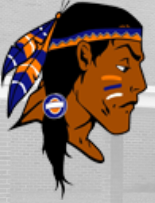   @Woodson Bend Resort    Thursday August 3rdYou are invited to participate in the 2nd annual Warrior Classic hosted by Southwestern High School in Somerset, Kentucky. Cost: $190 for a five man team. Team entry will include a T-shirt for all 5 players and a coach. Lunch for 5 players and a coach. A coach’s cart.Cost: Individuals not with a team can enter for $50.00 which will include a t-shirt and lunch. Coach’s cart will not be included but can be reserved for $20.00.Cost: If spaces are available, Individual players from a school with a team entered will be given a discount and can play for $30.00 which will include a t-shirt and lunch. Prizes: Team Trophy for the Champion              Top 5 individualsField is Limited to the first 12 teams.Make Checks Payable to: Southwestern High School  mail entry to:        Greg Kinney                                 18 Zacks Landing,                                 Somerset, Ky. 42503Contact Information: Greg Kinney Call or Text  (606) 271-9184Email: greg.kinney@pulaski.kyschools.us or in summer ggkinney@windstream.netSchool Name: __________________________________________Coach’s Name: _________________________________________Address: ___________________________________________
               ___________________________________________               ___________________________________________Cell Phone: _________________________________________Email: ___________________________________________(Check One)Team _________ ($190) Individual(s) ________ ($50)     Coaches Cart ($20.00)T shirt sizes for players and 1 coach: Tee Shirt sizes  S___,   M ____,    L____,     XL____,    XXL____,    XXXL___T-Shirts will be ordered on July 24th so have final sizes in by then.